SOURCE:  https://europa.eu/european-union/topics/culture_enWork for the EUSitemapAbout this siteLegal noticeCookiesContactCurrent language: English (en)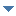 български (bg)español (es)čeština (cs)dansk (da)Deutsch (de)eesti keel (et)ελληνικά (el)français (fr)Gaeilge (ga)hrvatski (hr)italiano (it)latviešu valoda (lv)lietuvių kalba (lt)magyar (hu)Malti (mt)Nederlands (nl)polski (pl)português (pt)română (ro)slovenčina (sk)slovenščina (sl)suomi (fi)svenska (sv)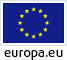 Top of FormBottom of FormTop of FormBottom of FormEuropean UnionWork for the EUSitemapAbout this siteLegal noticeCookiesContactCurrent language: English (en)български (bg)español (es)čeština (cs)dansk (da)Deutsch (de)eesti keel (et)ελληνικά (el)français (fr)Gaeilge (ga)hrvatski (hr)italiano (it)latviešu valoda (lv)lietuvių kalba (lt)magyar (hu)Malti (mt)Nederlands (nl)polski (pl)português (pt)română (ro)slovenčina (sk)slovenščina (sl)suomi (fi)svenska (sv)Top of FormBottom of FormTop of FormBottom of FormEuropean UnionEuropa> Topics of the European UnionHome About the EU EU by topic EU law Life and business in the EU Contact Documents and publications Culture in the European Union The EU works to preserve Europe's shared cultural heritage and help make it accessible to all. It also supports and promotes the arts and creative industries in Europe.Support for the arts and creative industries takes the form of:programmes to help them get the most out of digital technologies & the EU marketfundinghelp with research projectssupport for cooperation with EU & non-EU partners.The following EU policies have links with culture:education (including language learning)scientific researchsupport for IT & communications technologiessocial policyregional development.Under regional policy, for example, the EU supports music schools, concert halls and recording studios and funds the restoration of historic theatres (e.g. the Teatro del Liceu, Barcelona, and the Fenice, Venice).Creative Europe programmeCreative Europe helps European cinema, the arts and the creative industries create more jobs and growth, building on the successful MEDIA, MEDIA Mundus and Culture programmes.With a €1.46 bn budget for 2014-2020, Creative Europesafeguards & promotes Europe's cultural and linguistic diversity & cultural richnesscontributes to the EU's goal of smart, sustainable & inclusive economic growthhelps the arts & creative sectors adapt to the digital age & globalisationopens up new international opportunities, markets & audiencespromotes economic development.Arts prizes in the European UnionThe EU supports prizes for cultural heritage, architecture, literature and music which highlight Europe's artistic achievements.European capitals of cultureEach year, 2 cities are picked as European capitals of culture.This enables them to:celebrate their European identitystep up cooperation with arts organisations at home & abroadboost local arts further.Their special status brings proven long-term benefits, both social and cultural.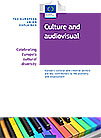 Culture and audiovisual/european-union/file/culture-and-audiovisual_enCulture and audiovisualCulture and audiovisual (529.1 KB) 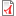 Updated in November 2014This publication is part of the 'European Union explained' seriesSee also: EU institutions & bodiesEuropean Parliament Committee on culture & educationCouncil of the European Union Education, youth, culture & sportEuropean Commission Creative EuropeCommittee of the Regions Commission for Social Policy, Education, Employment, Research and Culture (SEDEC)EU agencies Education, Audiovisual & Culture Executive Agency (EACEA)Funding opportunitiesGrantsCall for tenders (public procurement)Publications, newsletters and statisticsPublicationsNewslettersStatisticsLegislationSummaries of EU legislation on cultureTreaty on the Functioning of the European Union Article 167 (culture)Stay connectedCulture in the European Union Give feedback or report a problem Contact the EU Call 00 800 6 7 8 9 10 11 See details of service E-mail your questions about the EUEU in your countryLocal information services in the EUInstitutions, bodies and agenciesPress contactsContact the web team